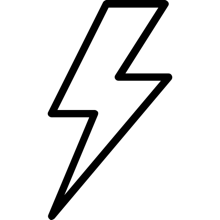 Phone:Street:Email:City & State:Website:ZIP:BILL TOName:Invoice Number:Street:Date Issued:City, State, Country:Due Date:Phone:REQUIRED MATERIALSREQUIRED MATERIALSREQUIRED MATERIALSREQUIRED MATERIALSQuantityDescriptionUnit PriceAmountTotal MaterialLABORLABORLABORLABORHourDescription$ / HourAmountTotal LaborSubtotalSales TaxPayment is due within # ___ of days.Payment is due within # ___ of days.TOTALComments or Special Instructions: _____________________________________________________Comments or Special Instructions: _____________________________________________________Comments or Special Instructions: _____________________________________________________Comments or Special Instructions: _____________________________________________________